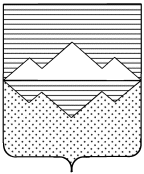 СОБРАНИЕ ДЕПУТАТОВ      САТКИНСКОГО МУНИЦИПАЛЬНОГО РАЙОНАЧЕЛЯБИНСКОЙ ОБЛАСТИРЕШЕНИЕот ______________________ 2015г.   № _______________г. СаткаО внесении изменений и дополнений в УставСаткинского муниципального района	В связи с внесением изменений в федеральное законодательство,СОБРАНИЕ ДЕПУТАТОВ САТКИНСКОГО МУНИЦИПАЛЬНОГО РАЙОНА РЕШАЕТ:1.Внести в Устав Саткинского муниципального района, утвержденный решением Собрания депутатов Саткинского муниципального района №37/5 от 26.08.2005г. следующие изменения и дополнения, согласно приложению.2. Настоящее Решение подлежит официальному опубликованию в газете «Саткинский рабочий», обнародованию на информационных стендах после его государственной регистрации в территориальном органе уполномоченного федерального органа исполнительной власти в сфере регистрации уставов муниципальных образований.3. Настоящее Решение вступает в силу после его официального опубликования, за исключением пункта 3, абзаца 8 пункта 3, пункта 4 и пункта 6 приложения к настоящему решению. 4. Пункт 3 приложения к настоящему решению вступает в силу по истечению срока полномочий Главы муниципального района, избранного до дня вступления в силу настоящего решения. 5. Абзац 8 пункта 3, пункт 4 и пункт 6 приложения к настоящему решению вступает в силу при передаче администрации муниципального района  полномочий  Саткинского городского поселения.Председатель Собрания депутатовСаткинского муниципального района					Н.П. Бурматов									Приложение к 									решению Собрания депутатов									Саткинского муниципального района									от_____________________ №________Изменения  и дополнения в Устав Саткинского муниципального района1) в статье 10:а) пункт 1 изложить в следующей редакции:«1. Муниципальные выборы проводятся для избрания депутатов Собрания депутатов муниципального района на основе всеобщего равного и прямого избирательного права при тайном голосовании.»;б) пункт 4 изложить в следующей редакции:«4. Выборы депутатов Собрания депутатов осуществляются на основе мажоритарной избирательной системы относительного большинства.»;2) пункт 2 статьи 21 дополнить подпунктом 6.1 следующего содержания:«6.1) избрание Главы муниципального района из числа кандидатов, представленных конкурсной комиссией по результатам конкурса, установление порядка проведения конкурса по отбору кандидатур на должность Главы муниципального района, общего числа членов конкурсной комиссии;»;3) статью 27 изложить в следующей редакции:«Статья 27. Глава муниципального района1. Глава муниципального района является высшим должностным лицом Саткинского муниципального района, который избирается на пять лет Собранием депутатов из числа кандидатов, представленных конкурсной комиссией по результатам конкурса, и возглавляет местную администрацию.2. Порядок проведения конкурса по отбору кандидатур на должность Главы муниципального района, общее число членов конкурсной комиссии устанавливаются решением Собрания депутатов. Половина членов конкурсной комиссии назначается решением Собрания депутатов, а другая половина – Губернатором Челябинской области.3. Полномочия Главы муниципального района начинаются со дня его вступления в должность и прекращаются в день вступления в должность вновь избранного Главы муниципального района.4. Глава муниципального района должен соблюдать ограничения и запреты и исполнять обязанности, которые установлены Федеральным законом от 25 декабря 2008 года №273-ФЗ «О противодействии коррупции» и другими федеральными законами.5. Глава муниципального района подконтролен, подотчетен населению и Собранию депутатов. Глава муниципального района отчитывается перед населением о своей деятельности,  один раз в год, во время встреч с ними, через средства массовой информации, а также использует другие формы отчета.6. При передаче администрации муниципального района  полномочий  Саткинского городского поселения Глава муниципального района:1) подконтролен и подотчетен Совету депутатов Саткинского городского поселения  в части исполнения полномочий администрации Саткинского городского поселения;2) представляет Совету депутатов Саткинского городского поселения  ежегодные отчеты о результатах своей деятельности и деятельности администрации в части исполнения полномочий администрации Саткинского городского поселения, в том числе о решении вопросов, поставленных Советом депутатов;3) обеспечивает осуществление администрацией полномочий по решению вопросов местного значения и отдельных государственных полномочий, переданных органам местного самоуправления Саткинского городского поселения федеральными законами и законами Челябинской области.»;4) статью 28 дополнить пунктом 1.1 следующего содержания:«1.1. В сфере взаимодействия с Советом депутатов Саткинского городского поселения (далее – Совет депутатов) Глава муниципального района:1) вносит на рассмотрение в Совет депутатов проекты нормативных правовых актов Саткинского городского поселения;2) вносит на утверждение Совета депутатов проект бюджета Саткинского городского поселения и отчеты об его исполнении;3) вносит предложения о созыве внеочередных заседаний Совета депутатов;4) предлагает вопросы в повестку дня заседаний Совета депутатов;5) представляет на утверждение Совета депутатов планы и программы социально - экономического развития Саткинского городского поселения, отчеты об их исполнении.»;5) пункт 3 статьи 30 изложить в следующей редакции:«3. В случае досрочного прекращения полномочий Главы муниципального района Собрание депутатов избирает Главу муниципального района в порядке, установленном настоящим Уставом.»;6) статью 33 дополнить пунктом 2.1 следующего содержания:«2.1. При передаче полномочий  Саткинского городского поселения администрация муниципального района наделяется полномочиями администрации Саткинского городского поселения по решению вопросов местного значения и полномочиями для осуществления отдельных государственных полномочий, переданных органам местного самоуправления Саткинского городского поселения.»;7) пункт 1 статьи 35.1 изложить в следующей редакции:«1. Избирательная комиссия муниципального района организует подготовку и проведение муниципальных выборов, местного референдума, голосования по отзыву депутата Собрания депутатов муниципального района, голосования по вопросам изменения границ муниципального района, преобразования муниципального района.».Глава Саткинского муниципального района				А.А. ГлазковИзменения и дополнения в Устав Саткинского муниципального района.№ п/пСтарая редакцияНовая редакция1Статья 10.	Муниципальные выборыСтатья 10.	Муниципальные выборы1. Муниципальные выборы проводятся в целях избрания депутатов Собрания депутатов муниципального района, главы муниципального района на основе всеобщего равного и прямого избирательного права при тайном голосовании.пункт 1 изложить в следующей редакции:«1. Муниципальные выборы проводятся для избрания депутатов Собрания депутатов муниципального района на основе всеобщего равного и прямого избирательного права при тайном голосовании.4. Выборы Главы муниципального образования и депутатов Собрания депутатов осуществляются на основе мажоритарной избирательной системы относительного большинства.пункт 4 изложить в следующей редакции:«4. Выборы депутатов Собрания депутатов осуществляются на основе мажоритарной избирательной системы относительного большинства.»3Статья 21.	Собрание депутатов – представительный орган муниципального районаСтатья 21.	Собрание депутатов – представительный орган муниципального районаПункт 2 статьи 21 дополнить подпунктом пунктом 6.1 следующего содержания:«6.1) избрание Главы муниципального района из числа кандидатов, представленных конкурсной комиссией по результатам конкурса, установление порядка проведения конкурса по отбору кандидатур на должность Главы муниципального района, общего числа членов конкурсной комиссии;»;4Статья 27.	Глава муниципального районаСтатья 27.	Глава муниципального районаСтатья 27.	Глава муниципального района1. Глава муниципального района является высшим должностным лицом Саткинского муниципального района и наделяется настоящим Уставом в соответствии с федеральным законом собственными полномочиями по решению вопросов местного значения.2.  Глава муниципального района избирается гражданами Российской Федерации, место жительства которых расположено в границах муниципального района, на основе всеобщего равного и прямого избирательного права при тайном голосовании в порядке, установленном федеральными законами, законами Челябинской области, сроком на 5 лет.3. Полномочия главы муниципального района начинаются со дня его вступления в должность и прекращаются в день вступления в должность вновь избранного главы муниципального района.	Глава муниципального района вступает в должность в десятидневный срок после официального опубликования итогов выборов об его избрании.   4. Глава муниципального района осуществляет полномочия на постоянной основе.5. Глава муниципального района, избранный на муниципальных выборах, возглавляет администрацию.6. Статус главы муниципального района и ограничения, связанные с его статусом, определяются федеральным законом.6.1. Глава муниципального района должен соблюдать ограничения и запреты и исполнять обязанности, которые установлены Федеральным законом от 25 декабря 2008 года №273-ФЗ «О противодействии коррупции» и другими федеральными законами.7. Глава муниципального района подконтролен и подотчетен населению и Собранию депутатов. Глава муниципального района отчитывается перед избирателями о своей деятельности,  один раз в год, во время встреч с ними, через средства массовой информации, а также использует другие формы отчета.статью 27 изложить в следующей редакции:«Статья 27. Глава муниципального района1. Глава муниципального района является высшим должностным лицом Саткинского муниципального района, который избирается на пять лет Собранием депутатов из числа кандидатов, представленных конкурсной комиссией по результатам конкурса, и возглавляет местную администрацию.2. Порядок проведения конкурса по отбору кандидатур на должность Главы муниципального района, общее число членов конкурсной комиссии устанавливаются решением Собрания депутатов. Половина членов конкурсной комиссии назначается решением Собрания депутатов, а другая половина – Губернатором Челябинской области.3. Полномочия Главы муниципального района начинаются со дня его вступления в должность и прекращаются в день вступления в должность вновь избранного Главы муниципального района.4. Глава муниципального района должен соблюдать ограничения и запреты и исполнять обязанности, которые установлены Федеральным законом от 25 декабря 2008 года №273-ФЗ «О противодействии коррупции» и другими федеральными законами.5. Глава муниципального района подконтролен, подотчетен населению и Собранию депутатов. Глава муниципального района отчитывается перед населением о своей деятельности,  один раз в год, во время встреч с ними, через средства массовой информации, а также использует другие формы отчета.6. При передаче администрации муниципального района полномочий Саткинского городского поселения:1) подконтролен и подотчетен Совету депутатов Саткинского городского поселения  в части исполнения полномочий администрации Саткинского городского поселения;2) представляет Совету депутатов Саткинского городского поселения  ежегодные отчеты о результатах своей деятельности и деятельности администрации в части исполнения полномочий администрации Саткинского городского поселения, в том числе о решении вопросов, поставленных Советом депутатов;3) обеспечивает осуществление администрацией полномочий по решению вопросов местного значения и отдельных государственных полномочий, переданных органам местного самоуправления Саткинского городского поселения федеральными законами и законами Челябинской области.»;5Статья 28.	Полномочия главы муниципального районаСтатья 28.	Полномочия главы муниципального районастатью 28 дополнить пунктом 1.1 следующего содержания:«1.1. В сфере взаимодействия с Советом депутатов Саткинского городского поселения (далее – Совет депутатов) Глава муниципального района:1) вносит на рассмотрение в Совет депутатов проекты нормативных правовых актов Саткинского городского поселения;2) вносит на утверждение Совета депутатов проект бюджета Саткинского городского поселения и отчеты об его исполнении;3) вносит предложения о созыве внеочередных заседаний Совета депутатов;4) предлагает вопросы в повестку дня заседаний Совета депутатов;5) представляет на утверждение Совета депутатов планы и программы социально - экономического развития Саткинского городского поселения, отчеты об их исполнении.»;6Статья 30.   Досрочное прекращение полномочий главы муниципального районаСтатья 30.   Досрочное прекращение полномочий главы муниципального района3. В случае досрочного прекращения полномочий Главы муниципального района, избранного на муниципальных выборах, досрочные выборы Главы муниципального района проводятся в сроки, установленные федеральным законом.пункт 3 изложить в следующей редакции:«3. В случае досрочного прекращения полномочий Главы муниципального района Собрание депутатов избирает Главу муниципального района в порядке, установленном настоящим Уставом.»7Статья 33.	Полномочия администрацииСтатья 33.	Полномочия администрациистатью 33 дополнить пунктом 2.1 следующего содержания:«2.1. При передаче полномочий  Саткинского городского поселения администрация муниципального района наделяется полномочиями администрации Саткинского городского поселения по решению вопросов местного значения и полномочиями для осуществления отдельных государственных полномочий, переданных органам местного самоуправления Саткинского городского поселения.»;8Статья 35.1   Избирательная комиссия муниципального районаСтатья 35.1   Избирательная комиссия муниципального района1. Избирательная комиссия муниципального района организует подготовку и проведение муниципальных выборов, местного референдума, голосования по отзыву депутата Собрания депутатов муниципального района, Главы муниципального района, голосования по вопросам изменения границ муниципального района, преобразования муниципального района.пункт 1 статьи 35.1 изложить в следующей редакции:«1. Избирательная комиссия муниципального района организует подготовку и проведение муниципальных выборов, местного референдума, голосования по отзыву депутата Собрания депутатов муниципального района, голосования по вопросам изменения границ муниципального района, преобразования муниципального района.».